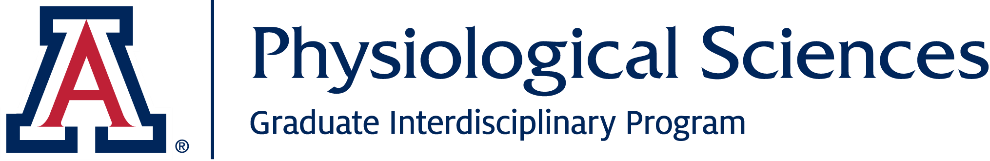 Before starting the course the student and faculty member must submit to the Program Committee a brief outline of the work to be performed. Please scan and email completed form to Kate Quinlan, PS GIDP Program Coordinator, kate.quinlan@arizona.edu. Date 			Student name			  Student program    MS    PhD     MD/PhD  Faculty name		Does the faculty member belong to the PS GIDP?	  YES	      NO(If the answer is NO, then a petition must be made to the PS GIDP Program Committee)  Start Date End Date Total units/hours	 1 unit/45 hours	 2 units/90 hours	 3 units/135 hours(Weekly hours will be set in agreement by the PI and student. It is expected that schedules will take into account existing TA (.5 FTE) and coursework obligations. Laboratory courses must maintain a minimum of 45 contact hours per unit of credit as per UA Policy http://catalog.arizona.edu/policy/credit-definitions.)Work PlanStudent SignatureFaculty Mentor Signature